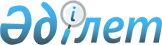 О внесении изменений и дополнений в Указ Президента Республики Казахстан от 11 ноября 2019 года № 203 "О дальнейшем совершенствовании системы государственного управления Республики Казахстан"Указ Президента Республики Казахстан от 12 августа 2023 года № 296
      ПОСТАНОВЛЯЮ:
      1. Внести в Указ Президента Республики Казахстан от 11 ноября 2019 года № 203 "О дальнейшем совершенствовании системы государственного управления Республики Казахстан" следующие изменения и дополнения:
      в Положении об Агентстве Республики Казахстан по регулированию и развитию финансового рынка, утвержденном вышеназванным Указом:
      в пункте 14:
      дополнить подпунктом 2-1) следующего содержания:
      "2-1) установление условий и порядка выдачи разрешения на проведение реорганизации добровольного накопительного пенсионного фонда, определение особенностей проведения реорганизации добровольного накопительного пенсионного фонда с участием государства, фонда национального благосостояния и (или) уполномоченного органа;";
      дополнить подпунктом 12-1) следующего содержания:
      "12-1) проведение цифровой трансформации Агентства;"; 
      дополнить подпунктами 51-4), 51-5) и 51-6) следующего содержания:
      "51-4) определение порядка и особенностей участия страхователя в инвестициях или прибыли страховщика, заключения филиалом страховой организации-нерезидента Республики Казахстан договора страхования, предусматривающего условие участия страхователя в инвестициях или прибыли страховщика, требований к содержанию договора страхования, предусматривающего условие участия страхователя в инвестициях или прибыли страховщика;
      51-5) определение условий и порядка передачи страховой организацией активов, сформированных за счет части страховых премий (страховых взносов), полученных от страхователей для целей инвестирования, и доходов (расходов), полученных (понесенных) от их инвестирования, по договорам страхования, предусматривающим условие участия страхователя в инвестициях, в инвестиционное управление управляющему инвестиционным портфелем, не являющемуся страховой организацией;
      51-6) определение условий и порядка передачи филиалом страховой организации-нерезидента Республики Казахстан активов, сформированных за счет части страховых премий (страховых взносов), полученных от страхователей для целей инвестирования, и доходов (расходов), полученных (понесенных) от их инвестирования, в инвестиционное управление страховой организации-нерезиденту Республики Казахстан, имеющей лицензию на осуществление деятельности по управлению инвестиционным портфелем на рынке ценных бумаг государства, резидентом которого является страховая организация-нерезидент Республики Казахстан;";
      подпункт 76) изложить в следующей редакции:
      "76) разработка и утверждение правил перевода пенсионных накоплений из единого накопительного пенсионного фонда в добровольный накопительный пенсионный фонд, из добровольного накопительного пенсионного фонда в единый накопительный пенсионный фонд, а также из одного добровольного накопительного пенсионного фонда в другой добровольный накопительный пенсионный фонд, определение порядка перевода выкупных сумм из одной страховой организации в другую страховую организацию в связи с заключением договора пенсионного аннуитета, в единый накопительный пенсионный фонд по договору пенсионного аннуитета;"; 
      дополнить подпунктом 76-1) следующего содержания: 
      "76-1) установление порядка передачи пенсионных активов и обязательств присоединяемого добровольного накопительного пенсионного фонда по договорам о пенсионном обеспечении за счет добровольных пенсионных взносов в реорганизованный добровольный накопительный пенсионный фонд;"; 
      дополнить подпунктом 78-1) следующего содержания:
      "78-1) установление порядка и сроков публикации на интернет-ресурсе единого накопительного пенсионного фонда сведений о структуре инвестиционного портфеля единого накопительного пенсионного фонда за счет пенсионных активов, а также порядка и объема раскрытия им информации об управляющих инвестиционным портфелем, в том числе перечня управляющих инвестиционным портфелем, с которыми единым накопительным пенсионным фондом заключены договоры о доверительном управлении пенсионными активами;";
      подпункт 79) изложить в следующей редакции:
      "79) разработка и утверждение требований к управляющим инвестиционным портфелем, которым могут быть переданы в доверительное управление пенсионные активы в соответствии со статьей 37 Социального кодекса Республики Казахстан, а также перечня финансовых инструментов, разрешенных к приобретению за счет данных пенсионных активов;";
      подпункт 82) изложить в следующей редакции: 
      "82) утверждение типового договора пенсионного аннуитета, установление методики расчета страховой премии и страховой выплаты из страховой организации по договору пенсионного аннуитета, допустимого уровня расходов страховой организации на ведение дела по заключаемым договорам пенсионного аннуитета, а также ставки индексации страховой выплаты;";
      дополнить подпунктом 84-3) следующего содержания:
      "84-3) определение порядка и сроков осуществления страховой организацией обмена данными по заключенным договорам пенсионного аннуитета с организацией по формированию и ведению базы данных по страхованию;";
      дополнить подпунктом 100-1) следующего содержания: 
      "100-1) определение порядка и условий применения к единому накопительному пенсионному фонду, добровольным накопительным пенсионным фондам ограниченных мер воздействия;";
      дополнить подпунктом 102-1) следующего содержания: 
      "102-1) определение правил проведения добровольной или принудительной ликвидации добровольного накопительного пенсионного фонда, добровольного возврата лицензии на управление инвестиционным портфелем с правом привлечения добровольных пенсионных взносов, а также передачи пенсионных активов и обязательств по договорам о пенсионном обеспечении за счет добровольных пенсионных взносов;";
      дополнить подпунктом 150-1) следующего содержания: 
      "150-1) определение условий распределения прибыли, начисления дивидендов по простым и (или) привилегированным акциям и (или) бессрочным финансовым инструментам, а также проведения обратного выкупа собственных акций банком второго уровня, для обеспечения финансовой устойчивости и (или) оздоровления которого используются средства государственного бюджета, Национального фонда Республики Казахстан, Национального Банка Республики Казахстан и (или) его дочерних организаций;";
      дополнить подпунктом 197-1) следующего содержания:
      "197-1) представление в уполномоченный орган в сфере обеспечения поступлений налогов и платежей в бюджет сведений по договорам, содержащим условия перехода права (требования), в отношении налогоплательщика, осуществляющего коллекторскую деятельность, по форме, установленной уполномоченным органом в сфере обеспечения поступлений налогов и платежей в бюджет по согласованию с Агентством, не позднее двадцать пятого числа месяца, следующего за кварталом;";
      дополнить подпунктом 234-1) следующего содержания: 
      "234-1) проведение функционального анализа деятельности в соответствии с методикой по проведению отраслевых (ведомственных) функциональных обзоров деятельности государственных органов, утверждаемой уполномоченным органом в сфере развития системы государственного управления;";
      подпункт 5) пункта 18 изложить в следующей редакции:
      "5) на основании утвержденной Президентом Республики Казахстан структуры Агентства утверждает перечень подразделений с их наименованиями и структуру подразделений Агентства;";
      структуру Агентства Республики Казахстан по регулированию и развитию финансового рынка, утвержденную вышеназванным Указом, изложить в новой редакции согласно приложению к настоящему Указу.
      2. Настоящий Указ вводится в действие со дня подписания, за исключением абзацев двадцать второго, двадцать третьего пункта 1 настоящего Указа, которые вводятся в действие с 1 января 2024 года. СТРУКТУРА Агентства Республики Казахстан по регулированию и развитию финансового рынка
      1. Департаменты.   
      2. Управления.    
					© 2012. РГП на ПХВ «Институт законодательства и правовой информации Республики Казахстан» Министерства юстиции Республики Казахстан
				
      Президент Республики Казахстан

К. Токаев
ПРИЛОЖЕНИЕ
к Указу Президента
Республики Казахстан
от 12 августа 2023 года
№ 296 УТВЕРЖДЕНА
Указом Президента
Республики Казахстан
от 11 ноября 2019 года
№ 203 